I promessi sposi in EdmondoWorkshopA cura di Andrea Benassi e Giorgio Barba FuturText – Lucca 07/12/13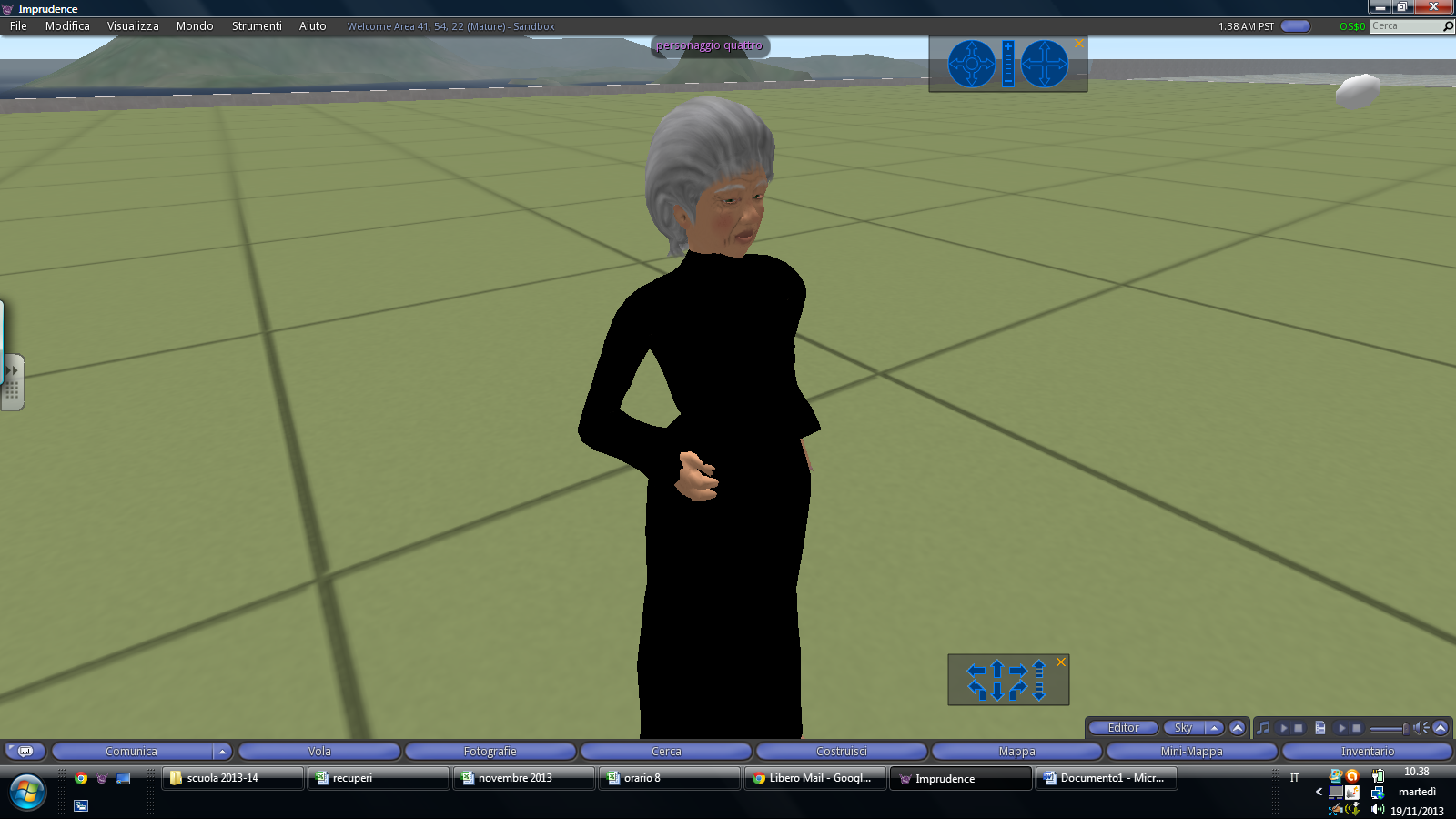 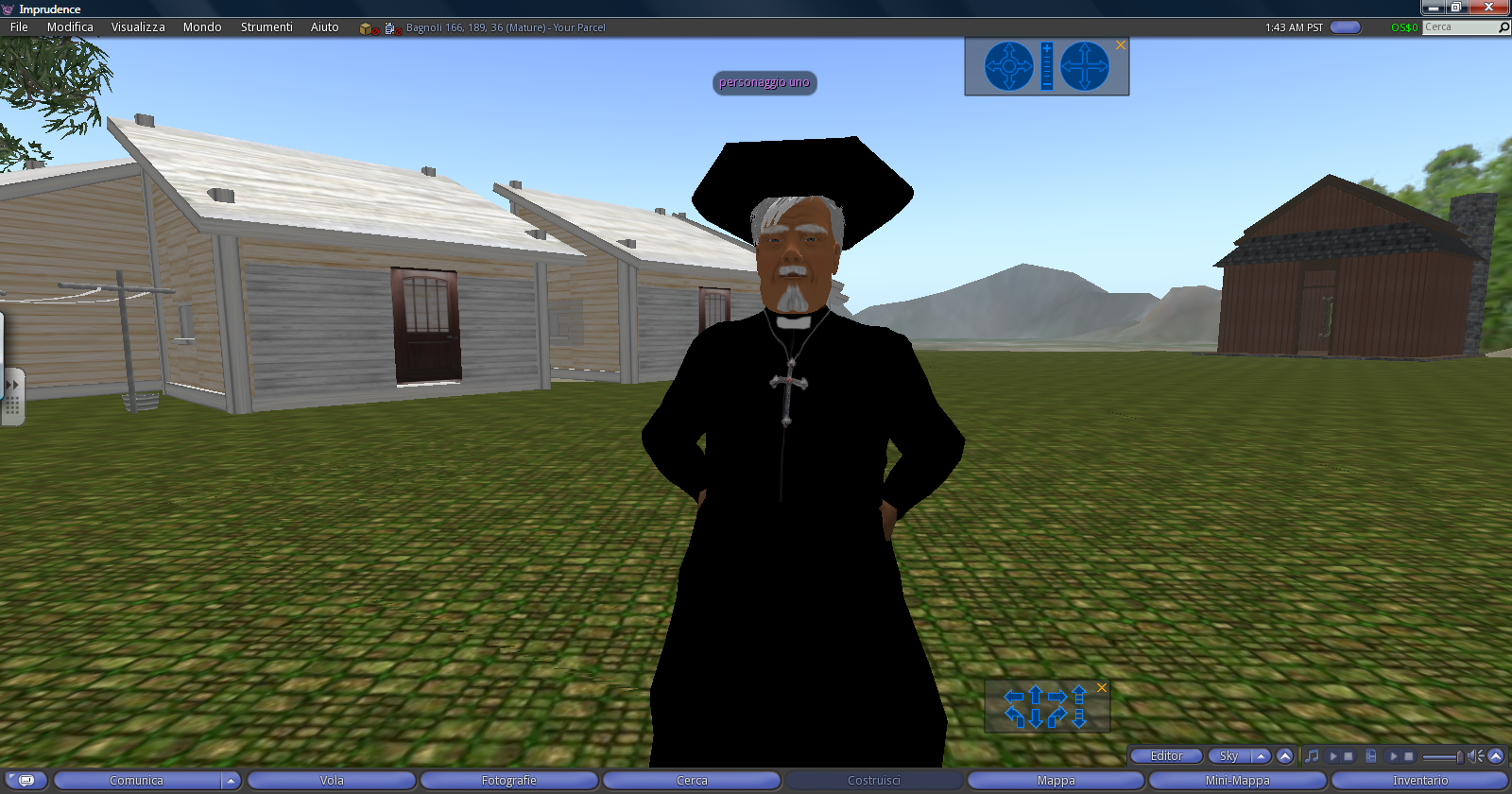 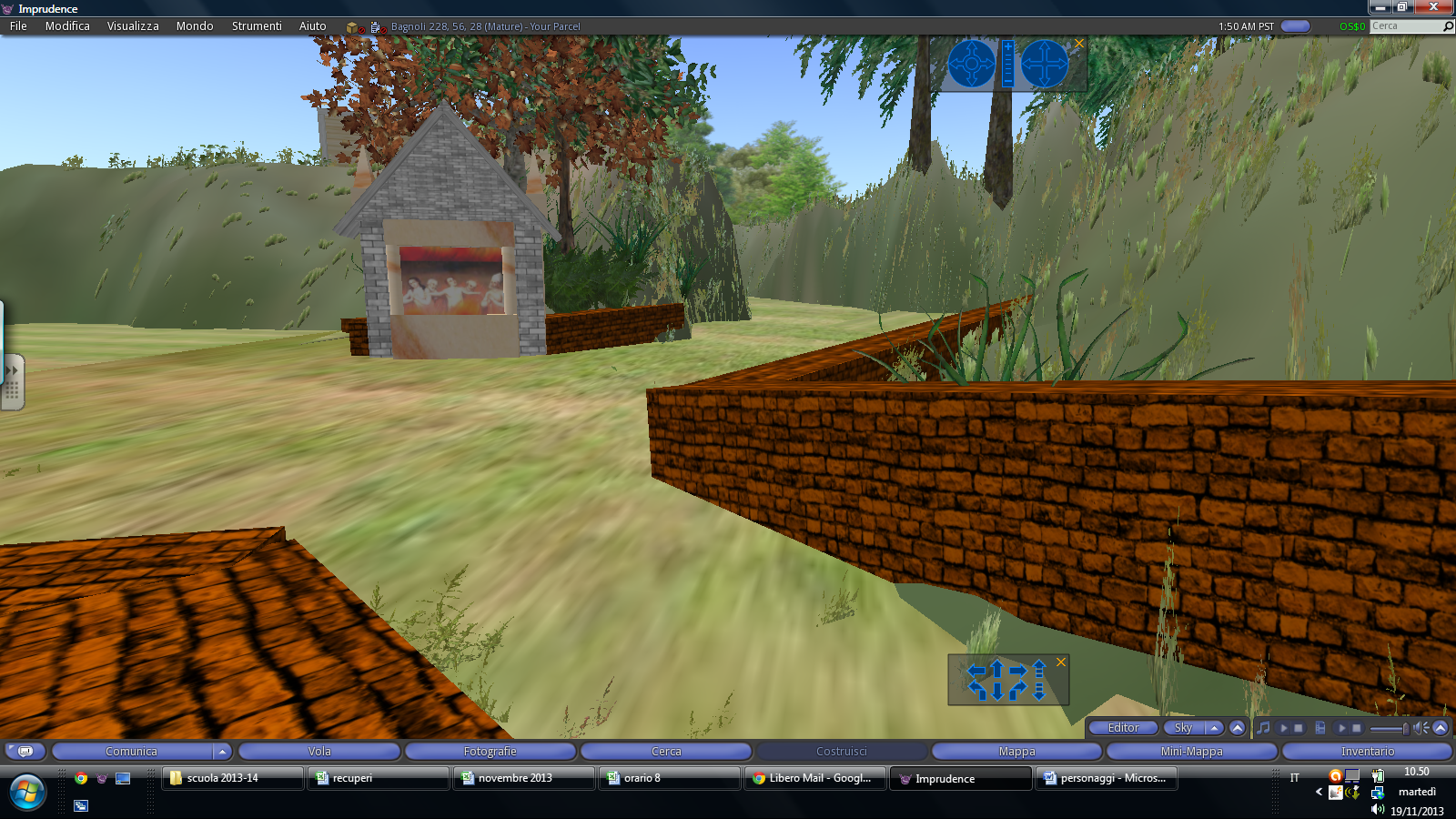 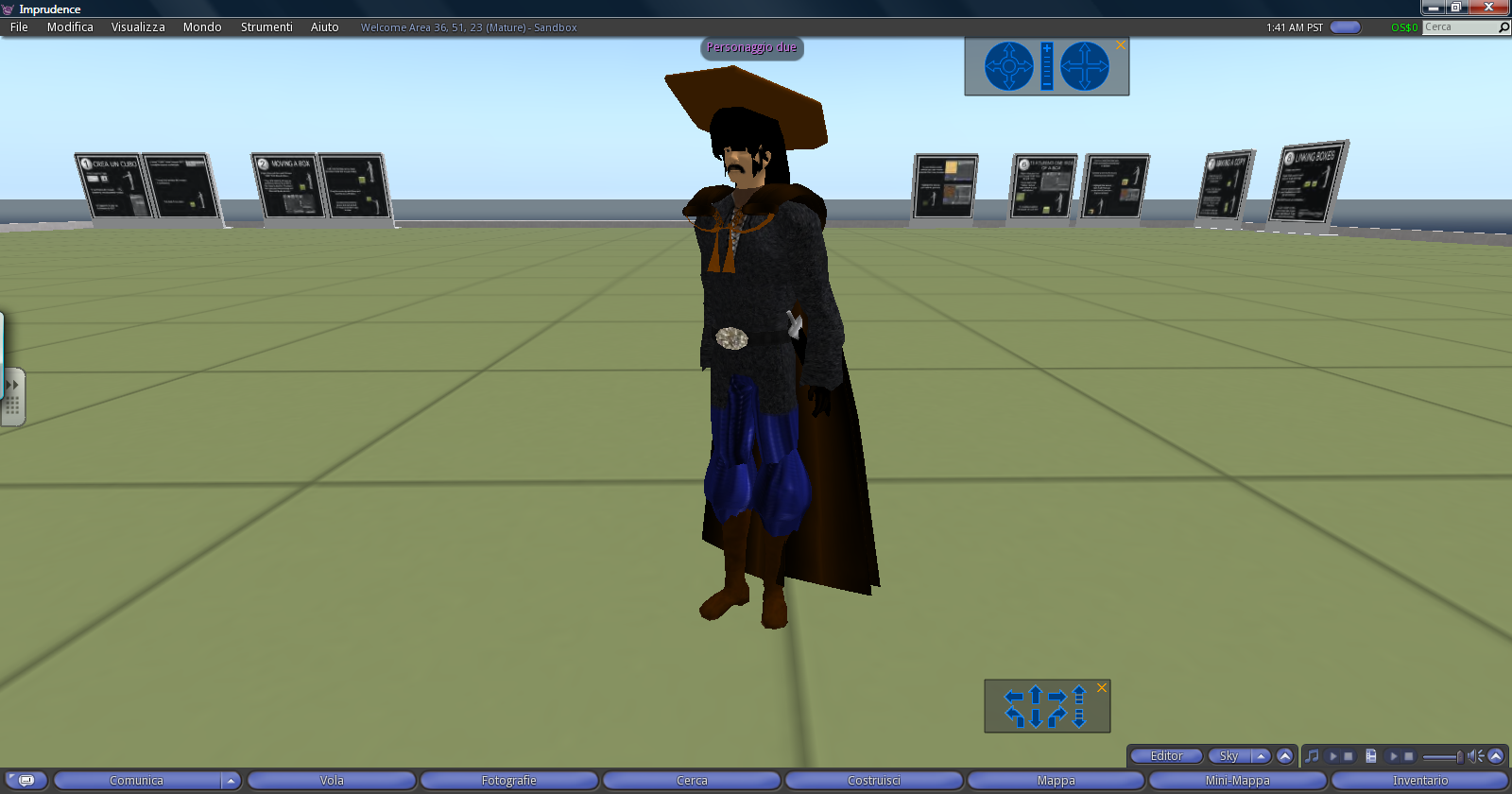 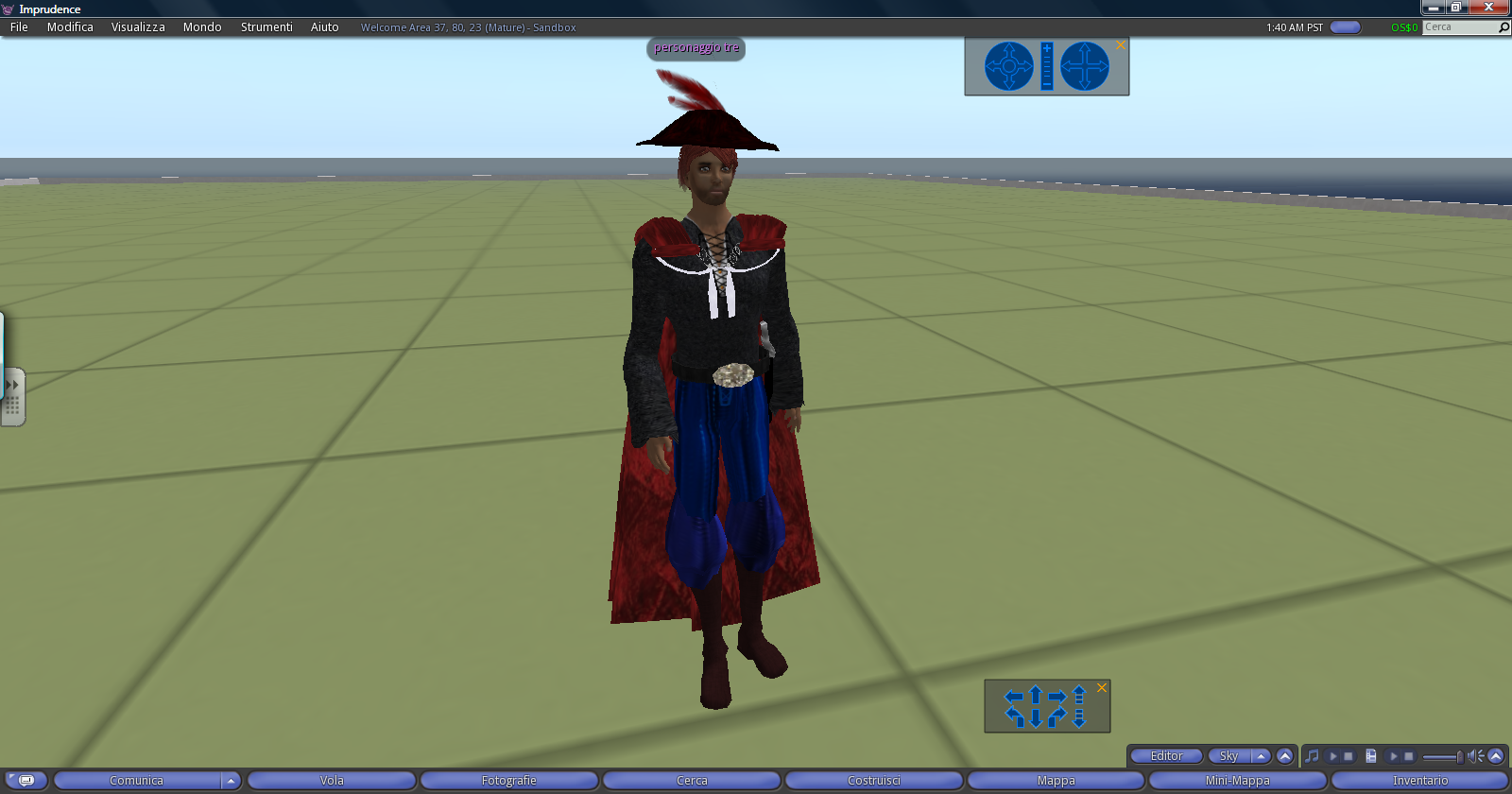                 Perpetua                             Don Abbondio                                            Il luogo dell’incontro con i bravi                                        I bravi